What will we be learning?Paper 2Section 5 – Health, fitness, and well-beingWhy this? Why now?This unit is taught in Year 11 but will be also taught in smaller elements within other topics in Year 10. There is also a practical element to this unit that will link into the AEP written coursework.You will develop your knowledge and understanding of the benefits of taking part in physical activity and sport and be able to link this to health, fitness and well-being. You will know about the physical, emotional and social benefits as well as the consequences of a sedentary lifestyle. You will develop their knowledge and understanding of diet and nutrition. You will understand the main components of a balanced diet, including the effects of these components and hydration on performers using a range of examples from physical activities and sports.Key Words:HealthFitnessWell beingSedentary lifestyleInjuryCoronary heart diseaseBlood pressureBone densityObesityType 2 diabetesPostureSelf-esteem/ confidenceStress management ImageFriendshipBelonging to a groupLonelinessAge groupsDataDietNutritionCarbohydratesProteinsFatsMineralsVitaminsFibreWater HydrationWhat will we learn?5.1 Health, fitness, and well-being5.2 Diet and nutritionWhat will we learn?5.1 Health, fitness, and well-being5.2 Diet and nutritionKey Words:HealthFitnessWell beingSedentary lifestyleInjuryCoronary heart diseaseBlood pressureBone densityObesityType 2 diabetesPostureSelf-esteem/ confidenceStress management ImageFriendshipBelonging to a groupLonelinessAge groupsDataDietNutritionCarbohydratesProteinsFatsMineralsVitaminsFibreWater HydrationWhat opportunities are there for wider study?Sixth form studiesCam Tech SportA level PECareers/degree coursesSports sciencePhysiotherapyPE teacherWhat opportunities are there for wider study?Sixth form studiesCam Tech SportA level PECareers/degree coursesSports sciencePhysiotherapyPE teacherKey Words:HealthFitnessWell beingSedentary lifestyleInjuryCoronary heart diseaseBlood pressureBone densityObesityType 2 diabetesPostureSelf-esteem/ confidenceStress management ImageFriendshipBelonging to a groupLonelinessAge groupsDataDietNutritionCarbohydratesProteinsFatsMineralsVitaminsFibreWater HydrationHow will I be assessed?Paper 2 (30%) 60 marks – 1 hourAEP Written CourseworkHow will I be assessed?Paper 2 (30%) 60 marks – 1 hourAEP Written CourseworkKey Words:HealthFitnessWell beingSedentary lifestyleInjuryCoronary heart diseaseBlood pressureBone densityObesityType 2 diabetesPostureSelf-esteem/ confidenceStress management ImageFriendshipBelonging to a groupLonelinessAge groupsDataDietNutritionCarbohydratesProteinsFatsMineralsVitaminsFibreWater Hydration5.1 HEALTH FITNESS AND WELL-BEINGHealth, fitness, and well-beingKnow what is meant by health, fitness, and well-being.Understand the different health benefits of physical activity and consequences of a sedentary lifestyle: Physical: injury – coronary heart disease (CHD) – blood pressure – bone density – obesity – Type 2 diabetes – posture – fitnessEmotional: – self-esteem/confidence – stress management – imageSocial: – friendship – belonging to a group – loneliness Be able to apply the above to different age groups.Be able to respond to data about health, fitness, and well-being.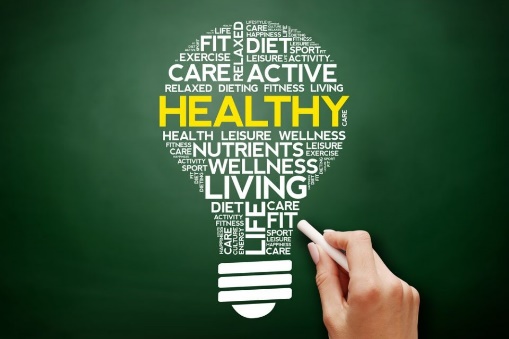 5.2 DIET AND NUTRITIONDiet and nutritionKnow the definition of a balanced diet.Know the components of a balanced diet: carbohydrates, proteins, fats, minerals, vitamins, fibre, water, and hydration.Understand the effect of diet and hydration on energy use in physical activity.Be able to apply practical examples from physical activity and sport to diet and hydration.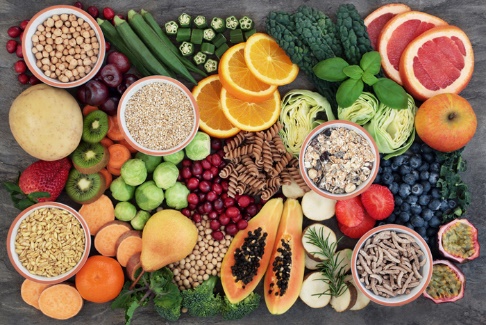 